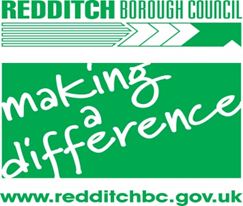 LOCAL GOVERNMENT (MISCELLANEOUS PROVISIONS) ACT 1976APPLICATION FOR A LICENCE TO OPERATE PRIVATE HIRE VEHICLES (NEW APPLICANTS) Please return this form with all relevant documents and the appropriate fee to: Redditch Borough Council, Town Hall, Walter Stranz Square, Redditch, B97 9SBAPPLICANT’S DETAILSAPPLICANT’S DETAILSAPPLICANT’S DETAILSAPPLICANT’S DETAILSTitle:First name(s):First name(s):Surname:Postal Address:Postal Address:Postal Address:Postal Address:Post Town:Post Town:Post Code:Post Code:Phone (Home):Phone (Home):Phone (Mobile):Phone (Mobile):e-mail address:e-mail address:e-mail address:e-mail address:Date of Birth:Date of Birth:Place of Birth:Place of Birth:NI number:NI number:Nationality:Nationality:Are you applying for a:1 year licence5 year licenceHow many private hire vehicles do you intend to operate?How many private hire vehicles do you intend to operate?How many private hire vehicles do you intend to operate?How many private hire vehicles do you intend to operate?How many private hire vehicles do you intend to operate?Please provide the following details for all of the private hire vehicles you intend to operate:(use a separate piece of paper to continue if required)Please provide the following details for all of the private hire vehicles you intend to operate:(use a separate piece of paper to continue if required)Please provide the following details for all of the private hire vehicles you intend to operate:(use a separate piece of paper to continue if required)Please provide the following details for all of the private hire vehicles you intend to operate:(use a separate piece of paper to continue if required)Please provide the following details for all of the private hire vehicles you intend to operate:(use a separate piece of paper to continue if required)Please provide the following details for all of the private hire vehicles you intend to operate:(use a separate piece of paper to continue if required)Registration No.Licence Plate No.Registration No.Licence Plate No.Licence Plate No.WHERE DO YOU INTEND TO CONDUCT THE BUSINESS OF OPERATING PRIVATE HIRE VEHICLES:WHERE DO YOU INTEND TO CONDUCT THE BUSINESS OF OPERATING PRIVATE HIRE VEHICLES:Business NameBusiness NamePostal AddressPostal AddressPost TownPostcodeBusiness Phone No.Office Fax No.Business email:Business email:CRIMINAL MATTERSCRIMINAL MATTERSCRIMINAL MATTERSCRIMINAL MATTERSCRIMINAL MATTERSCRIMINAL MATTERSHave you EVER been convicted or received a formal caution? (Please circle)Have you EVER been convicted or received a formal caution? (Please circle)Have you EVER been convicted or received a formal caution? (Please circle)Have you EVER been convicted or received a formal caution? (Please circle)YESNOIf you have answered ‘Yes’ to the above question please provide details in the following table of all convictions, formal cautions and charges made against you in respect of all criminal offences. If you have not received any convictions, formal cautions or have never been charged with a criminal offence enter ‘I have never been convicted, formally cautioned or charged of any criminal offences’ in the table below.  If you need more space, continue on a separate sheet.Important : YOU MUST LIST ALL YOUR CONVICTIONS, CAUTIONS AND CHARGES WHETHER SPENT OR NOT.   REHABILITATION OF OFFENDERS ACT 1974 DOES NOT APPLY TO THIS APPLICATIONIF YOU HAVE RECEIVED ANY CONVICTIONS, CAUTIONS OR CHARGES, fixed penalty notices or anti-social behaviour orders (ASBO) AND FAIL TO DECLARE THEM ON THIS FORM YOUR APPLICATION WILL BE REFERRED TO THE LICENSING SUB-COMMITTEE WHO MAY REFUSE YOUR APPLICATION.If you have answered ‘Yes’ to the above question please provide details in the following table of all convictions, formal cautions and charges made against you in respect of all criminal offences. If you have not received any convictions, formal cautions or have never been charged with a criminal offence enter ‘I have never been convicted, formally cautioned or charged of any criminal offences’ in the table below.  If you need more space, continue on a separate sheet.Important : YOU MUST LIST ALL YOUR CONVICTIONS, CAUTIONS AND CHARGES WHETHER SPENT OR NOT.   REHABILITATION OF OFFENDERS ACT 1974 DOES NOT APPLY TO THIS APPLICATIONIF YOU HAVE RECEIVED ANY CONVICTIONS, CAUTIONS OR CHARGES, fixed penalty notices or anti-social behaviour orders (ASBO) AND FAIL TO DECLARE THEM ON THIS FORM YOUR APPLICATION WILL BE REFERRED TO THE LICENSING SUB-COMMITTEE WHO MAY REFUSE YOUR APPLICATION.If you have answered ‘Yes’ to the above question please provide details in the following table of all convictions, formal cautions and charges made against you in respect of all criminal offences. If you have not received any convictions, formal cautions or have never been charged with a criminal offence enter ‘I have never been convicted, formally cautioned or charged of any criminal offences’ in the table below.  If you need more space, continue on a separate sheet.Important : YOU MUST LIST ALL YOUR CONVICTIONS, CAUTIONS AND CHARGES WHETHER SPENT OR NOT.   REHABILITATION OF OFFENDERS ACT 1974 DOES NOT APPLY TO THIS APPLICATIONIF YOU HAVE RECEIVED ANY CONVICTIONS, CAUTIONS OR CHARGES, fixed penalty notices or anti-social behaviour orders (ASBO) AND FAIL TO DECLARE THEM ON THIS FORM YOUR APPLICATION WILL BE REFERRED TO THE LICENSING SUB-COMMITTEE WHO MAY REFUSE YOUR APPLICATION.If you have answered ‘Yes’ to the above question please provide details in the following table of all convictions, formal cautions and charges made against you in respect of all criminal offences. If you have not received any convictions, formal cautions or have never been charged with a criminal offence enter ‘I have never been convicted, formally cautioned or charged of any criminal offences’ in the table below.  If you need more space, continue on a separate sheet.Important : YOU MUST LIST ALL YOUR CONVICTIONS, CAUTIONS AND CHARGES WHETHER SPENT OR NOT.   REHABILITATION OF OFFENDERS ACT 1974 DOES NOT APPLY TO THIS APPLICATIONIF YOU HAVE RECEIVED ANY CONVICTIONS, CAUTIONS OR CHARGES, fixed penalty notices or anti-social behaviour orders (ASBO) AND FAIL TO DECLARE THEM ON THIS FORM YOUR APPLICATION WILL BE REFERRED TO THE LICENSING SUB-COMMITTEE WHO MAY REFUSE YOUR APPLICATION.If you have answered ‘Yes’ to the above question please provide details in the following table of all convictions, formal cautions and charges made against you in respect of all criminal offences. If you have not received any convictions, formal cautions or have never been charged with a criminal offence enter ‘I have never been convicted, formally cautioned or charged of any criminal offences’ in the table below.  If you need more space, continue on a separate sheet.Important : YOU MUST LIST ALL YOUR CONVICTIONS, CAUTIONS AND CHARGES WHETHER SPENT OR NOT.   REHABILITATION OF OFFENDERS ACT 1974 DOES NOT APPLY TO THIS APPLICATIONIF YOU HAVE RECEIVED ANY CONVICTIONS, CAUTIONS OR CHARGES, fixed penalty notices or anti-social behaviour orders (ASBO) AND FAIL TO DECLARE THEM ON THIS FORM YOUR APPLICATION WILL BE REFERRED TO THE LICENSING SUB-COMMITTEE WHO MAY REFUSE YOUR APPLICATION.If you have answered ‘Yes’ to the above question please provide details in the following table of all convictions, formal cautions and charges made against you in respect of all criminal offences. If you have not received any convictions, formal cautions or have never been charged with a criminal offence enter ‘I have never been convicted, formally cautioned or charged of any criminal offences’ in the table below.  If you need more space, continue on a separate sheet.Important : YOU MUST LIST ALL YOUR CONVICTIONS, CAUTIONS AND CHARGES WHETHER SPENT OR NOT.   REHABILITATION OF OFFENDERS ACT 1974 DOES NOT APPLY TO THIS APPLICATIONIF YOU HAVE RECEIVED ANY CONVICTIONS, CAUTIONS OR CHARGES, fixed penalty notices or anti-social behaviour orders (ASBO) AND FAIL TO DECLARE THEM ON THIS FORM YOUR APPLICATION WILL BE REFERRED TO THE LICENSING SUB-COMMITTEE WHO MAY REFUSE YOUR APPLICATION.DateConvicting CourtOffenceSentenceSentenceSentenceDo you currently know of any pending criminal charges or criminal investigations against you? (please circle)YESNOIf you have answered “YES” supply full details here:If you have answered “YES” supply full details here:If you have answered “YES” supply full details here:Have you been involved in any other incident which may lead to Court proceedings being taken against you? (please circle)YESNOIf you have answered “YES” supply full details here:If you have answered “YES” supply full details here:If you have answered “YES” supply full details here:GENERAL MATTERSGENERAL MATTERSGENERAL MATTERSDo you currently have the right to work in the United Kingdom?YESNOAre there any restrictions on your right to work in the United Kingdom?YESNOIf you have answered “YES” to the previous question, provide details here:If you have answered “YES” to the previous question, provide details here:If you have answered “YES” to the previous question, provide details here:Do you hold a licence to operate private hire vehicles with any other local authority?Do you hold a licence to operate private hire vehicles with any other local authority?YESNOIf “YES” provide details below:If “YES” provide details below:If “YES” provide details below:If “YES” provide details below:AuthorityLicensed FromLicensed ToLicensed ToHave you ever been refused a licence to drive or operate hackney carriage or private hire vehicles by any other local authority?Have you ever been refused a licence to drive or operate hackney carriage or private hire vehicles by any other local authority?Have you ever been refused a licence to drive or operate hackney carriage or private hire vehicles by any other local authority?YESNOIf “YES” provide details belowIf “YES” provide details belowIf “YES” provide details belowIf “YES” provide details belowIf “YES” provide details belowAuthorityDate RefusedReason for RefusalReason for RefusalReason for RefusalCHECKLISTCHECKLISTI have enclosed the following:I have enclosed the following:DISCLOSURE AND BARRING SERVICE (DBS) CHECK  APPLICATION FORM PROOF OF RIGHT TO WORK (IF REQUIRED)APPLICATION FEE  (any cheques must be made payable to Redditch Borough Council)DECLARATIONSI declare that the information given above is true to the best of my knowledge and that I have not wilfully omitted any necessary material. I understand that if there are any wilful omissions, or incorrect statements made, my application may be refused without further consideration or, if a licence has been issued, it may be liable to immediate suspension or revocation.I understand that it is an offence under Section 57 of the Local Government (Miscellaneous Provisions) Act 1976 to knowingly or recklessly make a false statement or omit any material particular in giving information.I understand that the Authority is collecting my data for the purposes described on this form and will not be used for any other purpose, or passed on to any other body, except as required by law, without my consent.  I understand that the Authority is under a duty to protect the public funds it administers, and to this end may use the information I have provided on this form for the prevention and detection of fraud.  I understand that it may also share this information with other bodies responsible for auditing or administering public funds for these purposes.Signature:Print Name:Date: